HEALTHY PACKED LUNCHES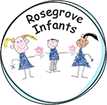 We encourage all our children to eat healthily and we follow healthy schools’ advice from other agencies, who support us.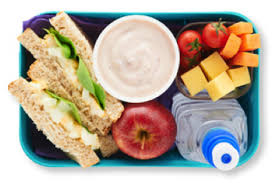 Packed Lunches should ideally contain a sandwich (or substitute), fruit, low fat yoghurt and a non-fizzy drink.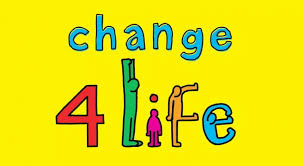 Useful guidance can be found on the NHS Change 4 Life Healthier Lunchboxes link: https://www.nhs.uk/change4life/recipes/healthier-lunchboxesWe know that some children will often prefer to eat sweet things at lunchtime, but we continue to ask that you DO NOT send your child with:chocolate bars, sweets or fizzy drinks. 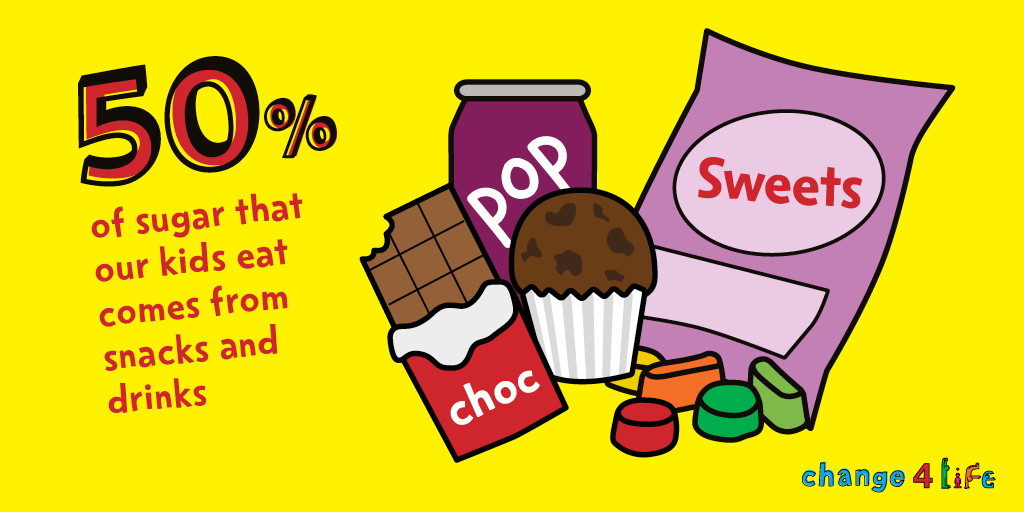 If children have a lot of sweet things in their packed lunch, we will help them to make the right choices about what to eat.   *We recently sent some information out to families regarding the healthy and balanced school lunches that infant children are entitled to, FREE OF CHARGE.  These are a great option for young children*.